基隆市立碇內國民中學110學年度「基隆市區域職業試探與體驗示範中心-碇內中心」「暑期多元職探體驗營」 活動簡章依據：教育部國民及學前教育署補助國民中學區域職業試探與體驗示範中心     作業要點。基隆市碇內國中110學年度區域職業試探與體驗示範中心續辦計畫。目標：開辦多元方式體驗課程，已接種完至少一劑疫苗者可參加實體職探體    驗課程(惟仍須遵守承辦單位防疫相關規定）。考量家長對疫情之擔憂，本中心亦開辦線上職探體驗課程，在防疫期　　間仍可讓國中小學生增進對職業與工作世界之認識。提供國中小學生實體及線上職業試探與興趣探索機會。培育良好工作態度與建立正確職業價值觀。辦理單位：指導單位：教育部國民及學前教育署。主辦單位：基隆市政府教育處。承辦單位：基隆市立碇內國民中學。協辦單位：基隆商工。活動梯次：參加對象：本市國小4升5年級及5升6年級學生。本市110年學年度國一新生及國中7升8年級學生。課程名稱暨活動人數：一、實體課程：二、線上課程：開班條件：每梯次限額15人，未滿5人則不開班(可選擇其他時段)。報名方式及錄取名單公告：報名方式：一律採線上報名。111年06月15日(三)上午9時開放網路報名(報名期間至6月22日(三)下午16時止)，請至碇內國中網頁https://dnjh.kl.edu.tw/，詳填網頁左邊「職探中心暑期多元體驗營個人報名表」或至「DN 基隆市碇內國中職業試探與體驗示範中心」粉絲專頁填寫報名表。完整填寫表格方完成報名作業，名額有限，額滿為止。本案聯絡人：本校輔導處主任：王菀詩(電話：2458-6105分機41)。專員：林育如(電話：2458-6105分機42)。電子郵件：dnjhcc@gmail.com (請盡量以電子郵件方式聯絡)注意事項：不受理電話及臨時報名。錄取後不得轉讓他人。錄取後請務必參加，避免資源浪費，如因突發事故需取消報名，請先    Mail通知本案聯絡人。本活動費用全免(包含材料包及寄送費用)。參加線上課程者需請家長務必事先確認家中連線設備及學生上課帳
    號，並留意提供的聯絡電話及地址務必正確，以便材料包寄送。參加實體課程者請於規定時間內自行前往碇內國中專科大樓一樓會議
    室報到，並請家長於下課時接回或安排學員自行返家。預期效益：即便在疫情期間，除實體課程外，學生亦能透過線上職群體驗    課程，了解相關職業及工作內容，啟發學習動機增進自我探   索，提升生涯抉擇及規劃能力。經費來源：      由110學年度國民中學區域職業試探與體驗示範中心計畫經費支應。全程參與並完成體驗活動之學生，線上課程將頒發線上體驗證書；    實體課程則於課程結束前頒發體驗證書。本計畫經基隆市政府核准後實施。基隆市立碇內國民中學110學年度「職業試探與體驗示範中心—碇內中心」
暑期多元職探體驗營 課程內容一、活動課程表：二、活動概述：※報名方式：   1. 一律採線上報名。111年06月15日(三)上午9時開放網路報名(報名期間      至6月22日(三)下午16時止)，請至碇內國中網頁        https://dnjh.kl.edu.tw/，詳填網頁左邊「職探中心暑期線上體驗營個人      報名表」或至「DN 基隆市碇內國中職業試探與體驗示範中心」粉絲專頁填      寫報名表。   2. 完整填寫表格方完成報名作業，名額有限，額滿為止。※本案聯絡人：本校輔導處主任：王菀詩(電話：24586105分機41)。              專員：林育如(電話：24586105分機42)。              電子郵件：dnjhcc@gmail.com職探中心FB粉絲專頁                碇內國中網頁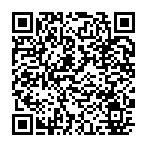 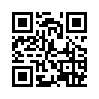 梯次日期時間職群/課程內容辦課方式1111.07.01(五)9:00-12:00商管群-門市行銷趣實體2111.07.01(五)13:00-16:00商管群-金融小達人實體3111.07.04(一)9:00-12:00藝術群-百變模特兒實體4111.07.04(一)13:00-16:00藝術群-百變彩妝秀實體5111.07.05(二)9:00-12:00商管群-金融小達人實體6111.07.05(二)13:00-16:00商管群-門市行銷趣實體7111.07.06(三)9:00-12:00藝術群-百變模特兒實體8111.07.06(三)13:00-16:00藝術群-百變彩妝秀實體9111.07.07(四)9:00-12:00商管群-門市行銷趣實體10111.07.07(四)13:00-16:00商管群-金融小達人實體11111.07.08(五)9:00-12:00藝術群-百變模特兒實體12111.07.08(五)13:00-16:00藝術群-百變彩妝秀線上活動日期7月1日(五)
上午9:00-12:007月1日(五)
下午13:00-16:007月4日(一)
上午9:00-12:00課程名稱商業管理群之
門市行銷趣商業管理之
金融小達人藝術群之
百變模特兒參加對象資格1.四升五年級學生。 2.五升六年級學生。
3.111年國一新生。  4.國中7升8年級生。1.四升五年級學生。 2.五升六年級學生。
3.111年國一新生。  4.國中7升8年級生。1.四升五年級學生。 2.五升六年級學生。
3.111年國一新生。  4.國中7升8年級生。活動名額上限15人。
(參加實體課程者須接種過疫苗至少1劑，須於報名時上傳相關證明。上限15人。
(參加實體課程者須接種過疫苗至少1劑，須於報名時上傳相關證明。上限15人。
(參加實體課程者須接種過疫苗至少1劑，須於報名時上傳相關證明。報名方式一律採線上報名，額滿為止一律採線上報名，額滿為止一律採線上報名，額滿為止費用免費免費免費活動日期7月4日(一)
下午13:00-16:007月5日(二)
上午9:00-12:007月5日(二)
下午13:00-16:00課程名稱藝術群之
百變彩妝秀商業管理群之
金融小達人商業管理之
門市行銷趣參加對象資格1.四升五年級學生。 2.五升六年級學生。
3.111年國一新生。  4.國中7升8年級生。1.四升五年級學生。 2.五升六年級學生。
3.111年國一新生。  4.國中7升8年級生。1.四升五年級學生。 2.五升六年級學生。
3.111年國一新生。  4.國中7升8年級生。活動名額上限15人。
(參加實體課程者須接種過疫苗至少1劑，須於報名時上傳相關證明。上限15人。
(參加實體課程者須接種過疫苗至少1劑，須於報名時上傳相關證明。上限15人。
(參加實體課程者須接種過疫苗至少1劑，須於報名時上傳相關證明。報名方式一律採線上報名，額滿為止一律採線上報名，額滿為止一律採線上報名，額滿為止費用免費免費免費活動日期7月6日(三)
上午9:00-12:007月4日(三)
下午13:00-16:007月7日(四)
上午9:00-12:00課程名稱藝術群之
百變模特兒藝術群之
百變彩妝秀商業管理群之
門市行銷趣參加對象資格1.四升五年級學生。 2.五升六年級學生。
3.111年國一新生。  4.國中7升8年級生。1.四升五年級學生。 2.五升六年級學生。
3.111年國一新生。  4.國中7升8年級生。1.四升五年級學生。 2.五升六年級學生。
3.111年國一新生。  4.國中7升8年級生。活動名額上限15人。
(參加實體課程者須接種過疫苗至少1劑，須於報名時上傳相關證明。上限15人。
(參加實體課程者須接種過疫苗至少1劑，須於報名時上傳相關證明。上限15人。
(參加實體課程者須接種過疫苗至少1劑，須於報名時上傳相關證明。報名方式一律採線上報名，額滿為止一律採線上報名，額滿為止一律採線上報名，額滿為止費用免費免費免費活動日期7月7日(四)
下午13:00-16:007月8日(五)
上午9:00-12:00課程名稱商業管理之
金融小達人藝術群之
百變模特兒參加對象資格1.四升五年級學生。 2.五升六年級學生。
3.111年國一新生。  4.國中7升8年級生。1.四升五年級學生。 2.五升六年級學生。
3.111年國一新生。  4.國中7升8年級生。1.四升五年級學生。 2.五升六年級學生。
3.111年國一新生。  4.國中7升8年級生。活動名額上限15人。
(參加實體課程者須接種過疫苗至少1劑，須於報名時上傳相關證明。上限15人。
(參加實體課程者須接種過疫苗至少1劑，須於報名時上傳相關證明。上限15人。
(參加實體課程者須接種過疫苗至少1劑，須於報名時上傳相關證明。報名方式一律採線上報名，額滿為止一律採線上報名，額滿為止一律採線上報名，額滿為止費用免費免費免費活動日期7月8日(五)  下午13:00-16:00課程名稱藝術群之  百變彩妝秀參加對象資格1.四升五年級學生。 2.五升六年級學生。3.111年國一新生。  4.國中7升8年級生。活動名額上限15人報名方式一律採線上報名，額滿為止費用免費家中須有之設備可供線上學習之平板電腦、筆記型電腦或桌上型電腦並配有網際網路(Wi-Fi較佳)。學生個人需有google帳號及信箱，方便接受課程資料及登入class room。課程相關的材料包於錄取後、開課前陸續配送至聯絡地址。梯次日期時間課程名稱授課老師備註1111.07.019:00-12:00商管群-門市行銷趣潘愛珍主任實體2111.07.0113:00-16:00商管群-金融小達人潘愛珍主任實體3111.07.049:00-12:00藝術群-百變模特兒蕭正雄老師實體4111.07.0413:00-16:00藝術群-百變彩妝秀蕭正雄老師實體5111.07.059:00-12:00商管群-金融小達人潘愛珍主任實體6111.07.0513:00-16:00商管群-門市行銷趣潘愛珍主任實體7111.07.069:00-12:00藝術群-百變模特兒蕭正雄老師實體8111.07.0613:00-16:00藝術群-百變彩妝秀蕭正雄老師實體9111.07.079:00-12:00商管群-門市行銷趣潘愛珍主任實體10111.07.0713:00-16:00商管群-金融小達人潘愛珍主任實體11111.07.089:00-12:00藝術群-百變模特兒蕭正雄老師實體12111.07.0813:00-16:00藝術群-百變彩妝秀蕭正雄老師線上商管群-
門市行銷趣商管群-
金融小達人藝術群-
百變模特兒藝術群-
百變彩妝秀8:50-9:00
12:50-13:00報到報到報到報到9:00-9:10
13:00-13:10相見歡相見歡相見歡相見歡9:10-10:00
13:10-14:00一日店長之
零售專家小內銀行
進擊吧！理財通黑盒子劇場初體驗(各角落示範)你不可不知的妝前秘密
舞台妝初體驗10:00-10:10
14:00-14:10休息小內銀行
進擊吧！理財通休息你不可不知的妝前秘密
舞台妝初體驗10:10-10:50
14:10-14:50火紅桌遊
「馬尼拉」行銷觀念介紹分組排練演出給60年後的自己10:50-11:30
14:50-15:30阿碇便利商店
物流體驗及闖關遊戲蝶谷巴特DIY百變模特兒-
決戰伸展台受傷為什麼要痛11:30-11:50
15:30-15:50頒發證書 (線上課程的另mail寄送線上證書)分享與回饋
大合照頒發證書 (線上課程的另mail寄送線上證書)分享與回饋
大合照頒發證書 (線上課程的另mail寄送線上證書)分享與回饋
大合照頒發證書 (線上課程的另mail寄送線上證書)分享與回饋
大合照11:50-12:00
15:50-16:00賦歸(家長接送)  期待下次再見！賦歸(家長接送)  期待下次再見！賦歸(家長接送)  期待下次再見！賦歸(家長接送)  期待下次再見！